Today’s Date: ____________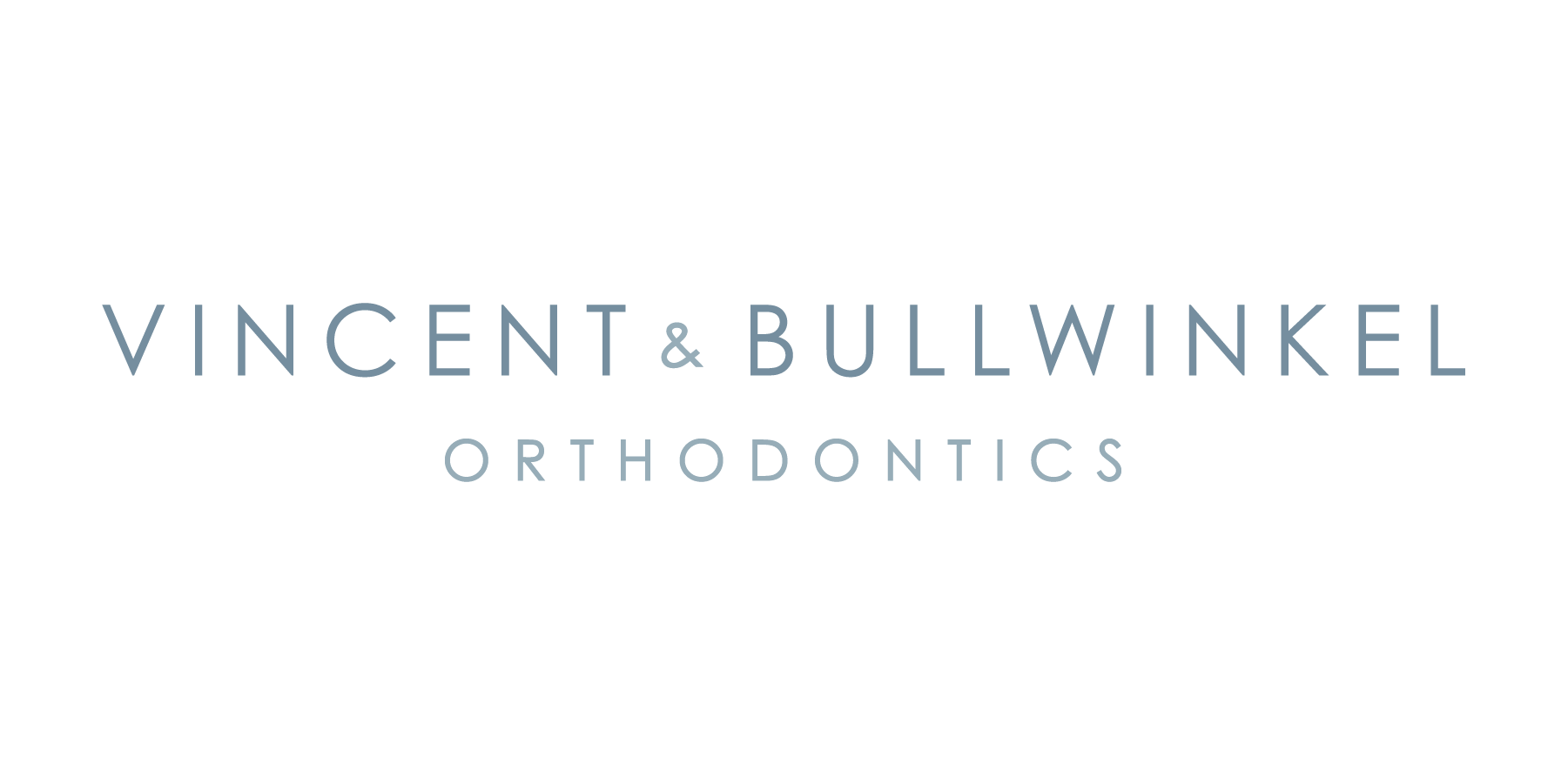 Patient’s Date of Birth: _______________Patient’s Name: ___________________________________________________ Age: _____ Sex: M □ F □Patient’s Preferred Name: _________________________ Primary Phone Number: _______________________Home Address: ____________________________________________________________ Zip Code: ________Marital Status:		Married  □	 Divorced  □	    Separated  □	Single  □Employer: ________________________________________ Business Phone: ___________________________Business Address: ____________________________________________________ Soc Sec No: _____________Name of spouse: ________________________________________ Occupation: _________________________Employer: ________________________________________ Business Phone: ___________________________Business Address: ____________________________________________________ Soc Sec No: _____________Who will be responsible for the account? ____________________________ Relation to Patient: ___________Date of Last Dental Visit: ______________Primary Dentist: __________________________ Primary Physician: __________________________________Whom may we thank for referring you? _________________________________________________________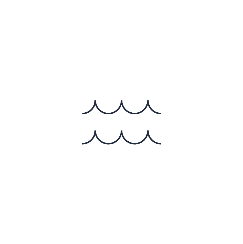 Are you in good health?	Yes □	No □		Any history of major illness?		Yes □	No □Are you presently under the care of a physician for a specific problem?	Yes □	No □If yes, please explain: _______________________________________________________________________List any medications taken and why: _____________________________________________________________________________________________________________________________________________________List any drug sensitivities: _____________________________________________________________________PLEASE CHECK THE FOLLOWING AS THEY APPLYIs there a history of serious illness, accident, or operation?		Yes □	No □	Please List: __________________________________________________________________________Have there been any injuries to the face/mouth/teeth? ____________________________________________Have you ever had gum disease? ______________________________________________________________Have you been informed of any missing or extra permanent teeth? ___________________________________Has an orthodontist been consulted previously? __________________________________________________Have you had any previous orthodontic treatment? _______________________________________________	Where? _______________Has anyone in your family had orthodontic treatment?  ____________________________________________Do you have an unusual amount of stress in your life? ______________________________________________Reason for seeking orthodontic treatment: _________________________________________________________________________________________________________________________________________________Please list additional information which you feel may be helpful: _______________________________________________________________________________________________________________________________Do you have dental insurance that covers orthodontic treatment?		Yes □	No □ If yes, please complete next page
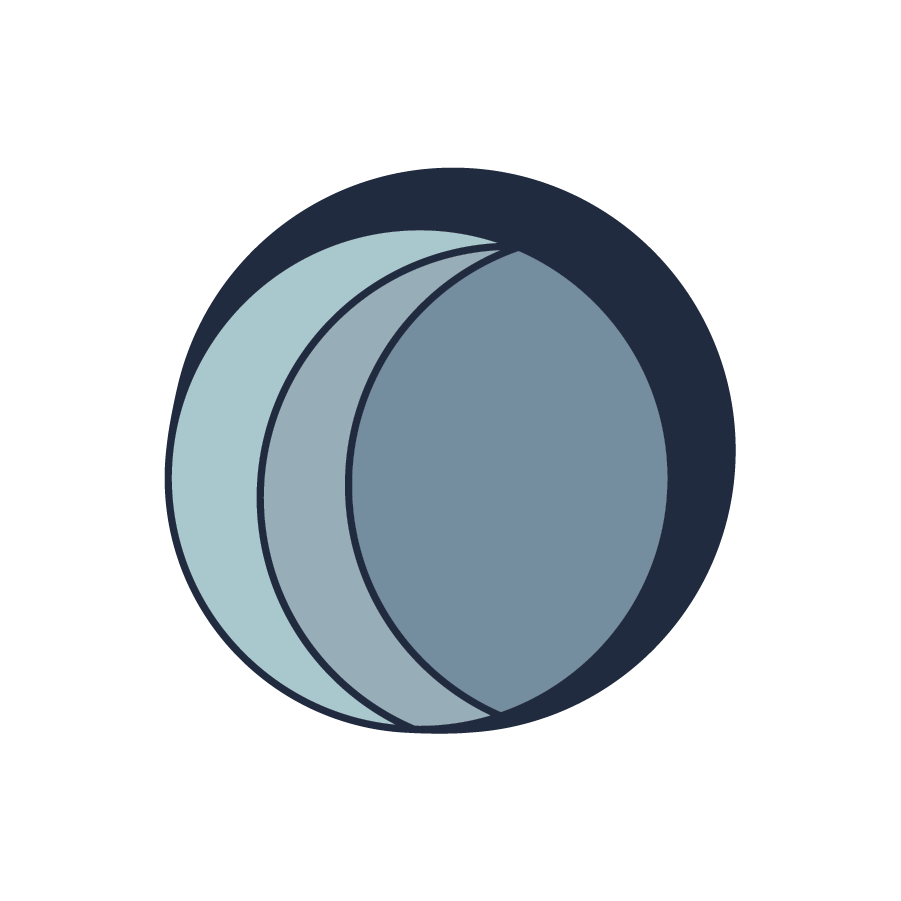 DENTAL/ORTHODONTIC INSURANCE INFORMATIONTo best assist your family in determining orthodontic benefits, the following information is necessary.Name of Patient: ______________________________________________ Date of Birth: __________________Name of Insured: ______________________________________________ Date of Birth: _________________	Relationship to patient: ______________________________Address: __________________________________________________________________________________Social Security #: ______________________________________________ Telephone: ___________________Employer: _____________________________________________ Telephone: _______________________Employer’s Address: _________________________________________________________________________Insurance Company: ________________________________________ Policy/Group #: ___________________Address of Insurance Company: ________________________________________________________________Insurance Company Telephone: _______________________IF THE PATIENT HAS ADDITIONAL COVERAGE, PLEASE PROVIDE THAT INFORMATION BELOWName of Insured: ______________________________________________ Date of Birth: _________________	Relationship to patient: ______________________________Address: __________________________________________________________________________________Social Security #: ______________________________________________ Telephone: ___________________Employer: _____________________________________________ Telephone: _______________________Employer’s Address: _________________________________________________________________________Insurance Company: ________________________________________ Policy/Group #: ___________________Address of Insurance Company: ________________________________________________________________Insurance Company Telephone: _______________________I hereby authorize the release of any information relating to this claim._______________________________________			____________________
Signature								DateI hereby authorize the payment of insurance benefits directly to the named orthodontist._______________________________________			____________________
Signature								DateTEMPOROMANDIBULAR JOINT EVALUATIONPlease describe your current problem in your own words:___________________________________________________________________________________________________________________________________________________________________________________________Do you have any difficulty opening your mouth? 		Yes	NoDo you hear any noises from the “jaw joint(s)”?		Yes	NoDoes your jaw get “stuck,” “locked,” or “go out”?		Yes	NoDo you constantly grind your teeth at night?			Yes	NoDo you constantly clench your teeth together?		Yes	NoDo you have headaches?						Yes 	NoDo you have neck pain?						Yes	NoDo you have ear aches?						Yes 	NoDo you have muscle spasms in your cheek area?		Yes	NoIf you answered yes to any of the above….Is the pain constant?					Yes	NoIs the pain worse in the mornings?			Yes	NoIs the pain worse in the afternoon?		Yes	No
Please describe the type of pain in your own words: _____________________________________________________________________________________Do you have any pain when chewing, yawning, or opening wide? 	Yes	NoDoes your bite feel unusual or uncomfortable?				Yes 	NoHave you ever had any injury to your jaw, head, or neck?			Yes	No
If yes, please explain: ______________________________________________________________________________________________________________________________Do you have arthritis or any bone disorders?				Yes	NoDo you have an unusual amount of stress in your life?			Yes	NoHave you ever been treated for TMJ disorder?				Yes	No
If yes, please explain when, how, and by whom: ________________________________________________________________________________________________________________________________________________________________________________ACKNOLWEGEMENT OF RECEIPT OF NOTICE OF PRIVACY PRACTICES*You may refuse to sign this acknowledgement*Patient’s Name: ________________________________________I, __________________________________________ have received a copy of this office’s notice of privacy practices. 	Name (Please print): ___________________________________________________	Signature: ____________________________________________________________	Date: _____________________	Email Address: _________________________________________________________FOR OFFICE USE ONLYWe attempted to obtain written acknowledgement of receipt of our Notice of Privacy Practices, but acknowledgement could not be obtained because:□ Individual refused to sign		□ Communication barriers prohibited obtaining the acknowledgement□ An emergency situation prevented us from obtaining acknowledgement□ Other: _______________________________________________________________________________□ Contact Lenses□ High Blood Pressure□ Allergies or Asthma□ Speech Problems□ Glaucoma□ Head or Facial Injury□ Rheumatic Fever□ Emotional Problems□ Heart Trouble□ Tonsillitis□ Diabetes□ Endocrine Problems□ Kidney Disease□ Hearing Disorder□ Bleeding Problems□ Nervous Disorders□Hepatitis/Liver Disease□ Chronic Ear Infections□ Epilepsy□ Adopted